MEMORANDUMTO:		Brendan O’Connell, Finance DirectorFROM:	Barbara Barhydt, Development Review Services ManagerDATE:		7/29/16RE:		Request for Reduction of Performance Guarantee to Defect GuaranteeProject Name:	Lot #5 Industrial Way		Application ID:  2015-085Project Address:	81 Industrial Way		CBL:  326  C005001Applicant:		Deerfield 91 Industrial, LLCPlease reduce the Performance Guarantee letter of credit (Acct.#1017421 for the Lot #5 Industrial Way – Office Building project, at 81 Industrial Way and convert it to a Defect Guarantee.		Original Amount	$203,958.00		This Reduction	$183,562.20		Remaining Balance	$20,395.80This is the reduction to a one-year defect guarantee for this project.  Approved:	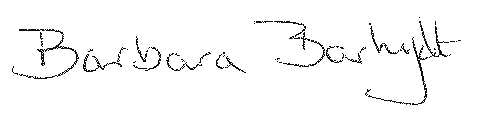 Barbara BarhydtDevelopment Review Services ManagerElectronic Distributioncc:	Philip DiPierro, Development Review CoordinatorTiffany Mullen, Finance DepartmentJames Dealaman, Administrative Officer